18.02.2015. год.  Л е с к о в а ц	На основу чл. 63. став 3. Закона о јавним набавкама («Сл. гласник РС» бр. 124/12) а на захтев заинтересованог лица у отвореном поступку ЈН ауто делова за домаћа и страна возила (ЈН бр. 02/15-M), достављамо и објављујемоПИТАЊА И ОДГОВОРИ НА ПОСТАВЉЕНА ПИТАЊАПИТАЊА ПОНУЂАЧА:            	Заинтересовано лице у поступку јавне набавке ауто делова за домаћа и страна возила, тражило је од Наручиоца следеће информације:Потребни су нам тачни подаци свих возила, које су годоште колико имају киловата и кубика, бројеви мотора и шасије.Да ли је одмах потребно уз понуду доставити ова уверења из суда и супа или можемо уз понуду доставити писмену изјаву за то, па ако прођемо на тендеру да да то тада доставимо.ОДГОВОРИ НАРУЧИОЦА:        1.  Подаци о броју мотора и шасије за возила из 3,4,5 и 6 партије.  Да би вам понуда била исправна тј. прихватљива, мора да приложите све тражене доказе из обрасца 3. у конкурсној документацији.КОМИСИЈА ЗА ЈАВНЕ НАБАВКЕ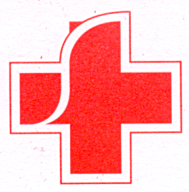 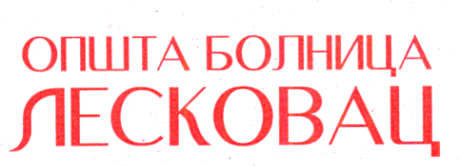 16000 Leskovac, ul. Rade Konчara br. 9                                                 Info pult: 016/252-500, 3454-544; faks: 016/3444-504website: www.bolnicaleskovac.org;                                                    email: uprava.bolnice@bolnicaleskovac.orgMati~ni broj: 17710206                                                                    PIB: 105030888                                                                              Teku}i ra~un: 840-767661-22R. brojVoziloGod.KWBroj šasijeBroj motora1Lada Niva 1600198556XTA212100F0412261212179539492Gaz Sobolj 20007022171Y0022873560ABOY00021363Peugeot 406200280VF38BRHZF8147557910DYKK60129014Citroen Jumper II 2,2 HDI200374VF7ZARMPA17201385110DZ0840036585Citroen Jumper 2,5 D199663VF723J521520602219A10WAB33321466Citroen Jumper I 2,0 I199780VF7231C221549420HJT830015607Peugeot Boxer 2,0 HDI200362VE3ZAAMFA172202PSARHV10DYER40611858Peugeot Boxer 2,2 HDI 200674VF3ZCRMNB1775343810DZ3540531239Citroen Jumper 2,2 HDI200974VF7YBAMFB11663237PSA4HV10TRJ1031810210Škoda  superb 2,5 TDI2007120TMBDG23U579019138BDG082542